RADA MĚSTA UŽHORODVÝKONNÝ VÝBORnám. Poštova 3, Užhorod, 88000; tel.: (0312) 42-80-26. tel./fax: (0312) 61-51-91webové stránky: www.rada-uzhgorod.gov.ua; e-mail: ukr@rada-uzhgorod.gov.ua; kód EDRPOU 04053699__________č._________________                       k č.________ze dne__________Vážený pane primátore!Dovolte mi, abych Vám vyjádřil hlubokou úctu, a ještě jednou Vám upřímně poděkoval za úžasné přijetí naší delegace ve Vašem slavném městě.Na základě předběžných dohod o partnerské pomoci při opravě sociálních zařízení v Užhorodském uměleckém lyceu "Perspektiva" (ul. Pidhirna 43, Užhorod) vypracovaly příslušné útvary Odboru městské infrastruktury Rady města Užhorod projektovou a výpočtovou dokumentaci.Odhadované náklady na opravu činí 1 616 539,00 hřiven.S úctou a nadějí na plodnou spolupráciPrimátor města	Bohdan ANDRIJIVViktorija Tarachonyč 61 61 75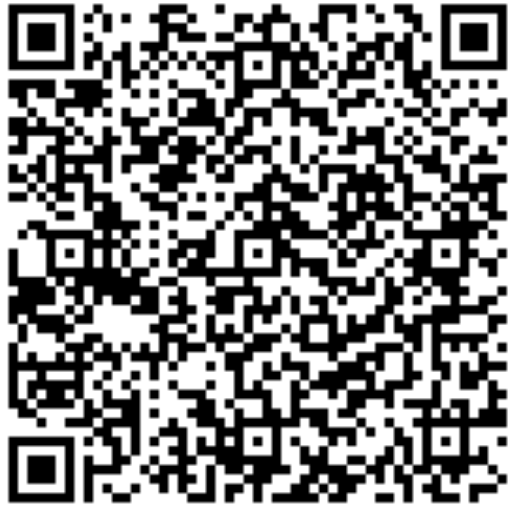 Výkonný výborRady města Užhorod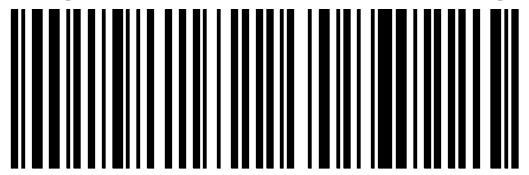 03-19/779 ze dne 28.11.2023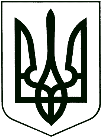 Primátorovi m. JihlavaPetru Ryškovi